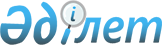 Қазақстан халықтары Ассамблеясының алтыншы сессиясын шақыру туралыҚазақстан Республикасы Президентінің Өкімі 1999 жылғы 9 қараша N 92      1. Күн тәртібі "XXI ғасырға достық пен келісіммен" тақырыбына арналған Қазақстан халықтары Ассамблеясының алтыншы сессиясы 1999 жылдың 10 желтоқсанында Алматы қаласында шақырылсын.     2. Қазақстан Республикасының Үкіметі Қазақстан халықтары Ассамблеясының алтыншы сессиясын өткізуді ұйымдастыруға байланысты шаралар қабылдасын.     Қазақстан Республикасының            Президенті      Оқығандар:          Қасымбеков Б.А.           Икебаева Ә.Ж. 
					© 2012. Қазақстан Республикасы Әділет министрлігінің «Қазақстан Республикасының Заңнама және құқықтық ақпарат институты» ШЖҚ РМК
				